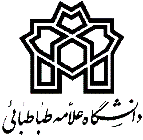 جدول دروس ارائه شده در نیمسال  :    دوم          سال تحصیلی    :   1403-1402        رشته  : مدیریت صنعتی  (2427)          نیمسال   :  دوم         ورودی :  1402          مقطع     :کارشناسی جدول دروس ارائه شده در نیمسال  :    دوم          سال تحصیلی    :   1403-1402        رشته  : مدیریت صنعتی  (2427)          نیمسال   :  چهارم          ورودی :  1401          مقطع     :کارشناسی جدول دروس ارائه شده در نیمسال   :    دوم         سال تحصیلی :    1403-1402             رشته : مدیریت صنعتی  (2427)        نیمسال :     ششم      ورودی  :    1400     مقطع   : کارشناسی صجدول دروس ارائه شده در نیمسال   :    دوّم        سال تحصیلی :   1403-1402      رشته :   مدیریت صنعتی  (2427)        نیمسال   :  هشتم          ورودی  :  991                مقطع   : کارشناسی صبسمه تعالیدانشکده مدیریت و حسابداریعنوان درسكد درسنظريعمليگروهنام استادگروه  معرفی کنندهروز تشكيل كلاساز ساعتتا ساعتتاريخ امتحانساعتشماره كلاسعنوان درسكد درسنظريعمليگروهنام استادگروه  معرفی کنندهروز تشكيل كلاساز ساعتتا ساعتتاريخ امتحانساعتشماره كلاساصول حسابداری22424018302مجید صدیقیحسابدارییکشنبه- سه شنبه11:0012:154/408:3001آمار و احتمالات و کاربرد آن در مدیریت 12424027301د امامتشنبه08:0010:3012/408:30103اقتصاد کلان24240263اقتصادشنبه-دوشنبه11:0012:159/408:30زبان خارجه عمومی90100183ادبیاتسه شنبه13:0015:302/413:30مبانی سازمان و مدیریت24240143د.سلطانی09125034127دولتیدوشنبه13:0015:306/413:30اندیشه اسلامی2(خواهران)9010002208معارفشنبه15:0016:4511/413:30اندیشه اسلامی2(برادران) 9010002206معارفیکشنبه15:0016:4530/313:30ورزش(خواهران) 9010030108تربیتشنبه13:0014:4530/313:30ورزش(برادران)9010030107تربیتیکشنبه13:0014:453/413:30بسمه تعالیدانشکده مدیریت و حسابداریعنوان درسكد درسنظريعمليگروهنام استادگروه معرفی کنندهروز تشكيل كلاساز ساعتتا ساعتتاريخ امتحانساعتشماره كلاسعنوان درسكد درسنظريعمليگروهنام استادگروه معرفی کنندهروز تشكيل كلاساز ساعتتا ساعتتاريخ امتحانساعتشماره كلاسآمار و احتمالات و کربرد آن در مدیریت 22424028301خ نعمتیشنبه- دوشنبه08:0009:154/48:30102مدیریت منابع انسانی24240713د.فروزندهدولتیشنبه15:0017:3012/413:30تحقیق در عملیات 124240753د علیمرادیشنبه-دوشنبه13:0014:152/48:30103مدیریت مالی از منظر اسلام2407019301مهسا قربانیمالییکشنبه- سه شنبه13:0014:159/413:30104زبان تخصصی 12424038201سلامیسه شنبه10:0011:456/415:30102تفسیر موضوعی قرآن(خواهران) 9010015204معارفسه شنبه08:0009:4510/413:30تفسیر موضوعی قرآن (برادران) 9010015208معارفدوشنبه15:0016:4510/413:30بسمه تعالیدانشکده مدیریت و حسابداریعنوان درسكد درسنظريعمليگروهنام استادگروه معرفی کنندهروز تشكيل كلاساز ساعتتا ساعتتاريخ امتحانساعتشماره كلاسعنوان درسكد درسنظريعمليگروهنام استادگروه معرفی کنندهروز تشكيل كلاساز ساعتتا ساعتتاريخ امتحانساعتشماره كلاسمدیریت عملیات خدمات24070033د حکیمیشنبه10:3013:0030/38:30مدیریت پروژه2407006301د حاجیانسه شنبه08:0010:302/48:30104مدیریت کارخانه2407009301د صوفیدوشنبه13:0015:306/413:30102بررسی اقتصادی طرح های صنعتی2407033301د کزازیسه شنبه13:0015:309/415:30314سیستم های خرید انبارداری و توزیع2424037301د کیانفرشنبه-دوشنبه16:3018:1011/413:30102کنترل کیفیت آماری2407012301د امیریدوشنبه08:0010:3013/413:30309انقلاب اسلامی ایران(خواهران)9010009205شنبه13:0014:453/415:30انقلاب اسلامی ایران (برادران)901009203سه شنبه15:0016:453/415:30بسمه تعالیدانشکده مدیریت و حسابداریعنوان درسكد درسنظريعمليگروهنام استادگروه معرفی کنندهروز تشكيل كلاساز ساعتتا ساعتتاريخ امتحانساعتشماره كلاسعنوان درسكد درسنظريعمليگروهنام استادگروه معرفی کنندهروز تشكيل كلاساز ساعتتا ساعتتاريخ امتحانساعتشماره كلاساخلاق حرفه ای در مدیریت با رویکرد اسلامی24240812د هاشمی نکوشنبه16:0017:4510/413:30103بهره وری و تجزیه و تحلیل آن در سازمان ها24070152د ناصحی فریکشنبه10:0012:456/413:30107کارسنجی و روش سنجی24070163د امامتشنبه13:0015:304/415:30102اصول و مبانی کارآفرینی24240862خراسانچی09128960418یکشنبه13:0014:4513/415:30105تفسیر موضوعی قرآن (برادران)یکشنبه16:3018:1530/315:30تفسیر موضوعی قرآن(خواهران)سه شنبه16:3018:1530/315:30پروژهد خاتمیشنبه10:0011:45202